Below, list the 40 names and cell phone numbers of those receiving comp tickets.Below, list the 27 names and cell phone numbers of cheerleaders and cheer coaches attending the game.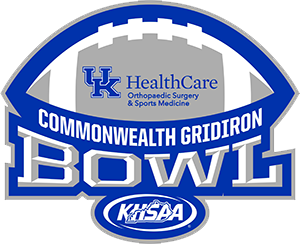 UK Orthopaedics State Football FinalsPass List FormBring this form to Kroger Field and upon arrival you will submit this form in exchange for comp tickets. Each participating team is permitted 40 comp tickets per school and 25 cheerleaders (plus 2 coaches). Please list the name and cell phone number of each below. KHSAA Form FB145Rev. 01/06TEAMPERSON SUBMITTING FORMPERSON SUBMITTING FORMPERSON SUBMITTING FORMNAMECell Phone Number
 Player, Coach, Etc.)12345678910111213141516171819202122232425262728293031323334353637383940CHEERLEADER NAMECell Phone Number
 Player, Coach, Etc.)12345678910111213141516171819202122232425CHEER COACH NAMECell Phone Number
 Player, Coach, Etc.)12